Sexual Orientation and Transgender Issues in the WorkplaceWith EEOC Commissioner Chai FeldblumWednesday, October 4, 20176:00pm – 8:00pmAGENDA6:00pm 			 Welcome and Introduction  	Esta R. Bigler, Director, Labor & Employment Law Program, Cornell ILR, Moderator 6:10pm 			 Legal Issues:  Sexual Orientation and Transgender Rights						Chai Feldblum, Commissioner, EEOC						Dylan Pollack, Director & Counsel at Credit Suisse Securities (USA) LLC						Martin Schmelkin, Partner, Jones Day							Micah Wissinger, Partner, Levy Ratner, P.C.7:30pm			Q&A 8:00pm			Closing  Co-sponsored by:Jones Day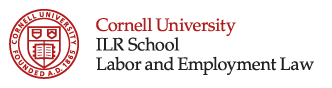 